Оперативная информация об эпидемиологической ситуации по новой коронавирусной инфекции в Забайкальском краеЗа последние сутки в Забайкальском крае выявлено и лабораторно подтверждено 269 случаев COVID-19 в городе Чите и 15-ти районах края.Темп прироста за последние сутки составляет – 1,7 %.Нарастающим итогом зарегистрировано 16021 случаев новой коронавирусной инфекции (детей – 2198, взрослых – 13823).Определён круг лиц, с которыми они контактировали. Ведётся работа по помещению контактных лиц под медицинское наблюдение (под медицинским наблюдением в крае находится 10986 человек), проводится их лабораторное обследование.По состоянию на 17.11.2020 на базе 19 лабораторий проведено 678097 исследование на новую коронавирусную инфекцию COVID-2019, за последние сутки проведено 6753 исследований.По вопросам противодействия коронавирусной инфекции продолжает работать телефон горячей линии (8(3022) 35-73-87).Управление Роспотребнадзора по Забайкальскому краю обращает внимание на особую важность соблюдения режима изоляции (контактные лица), мер личной и общественной профилактики новой коронавирусной инфекции.Берегите себя и своих близких!!!17.11.2020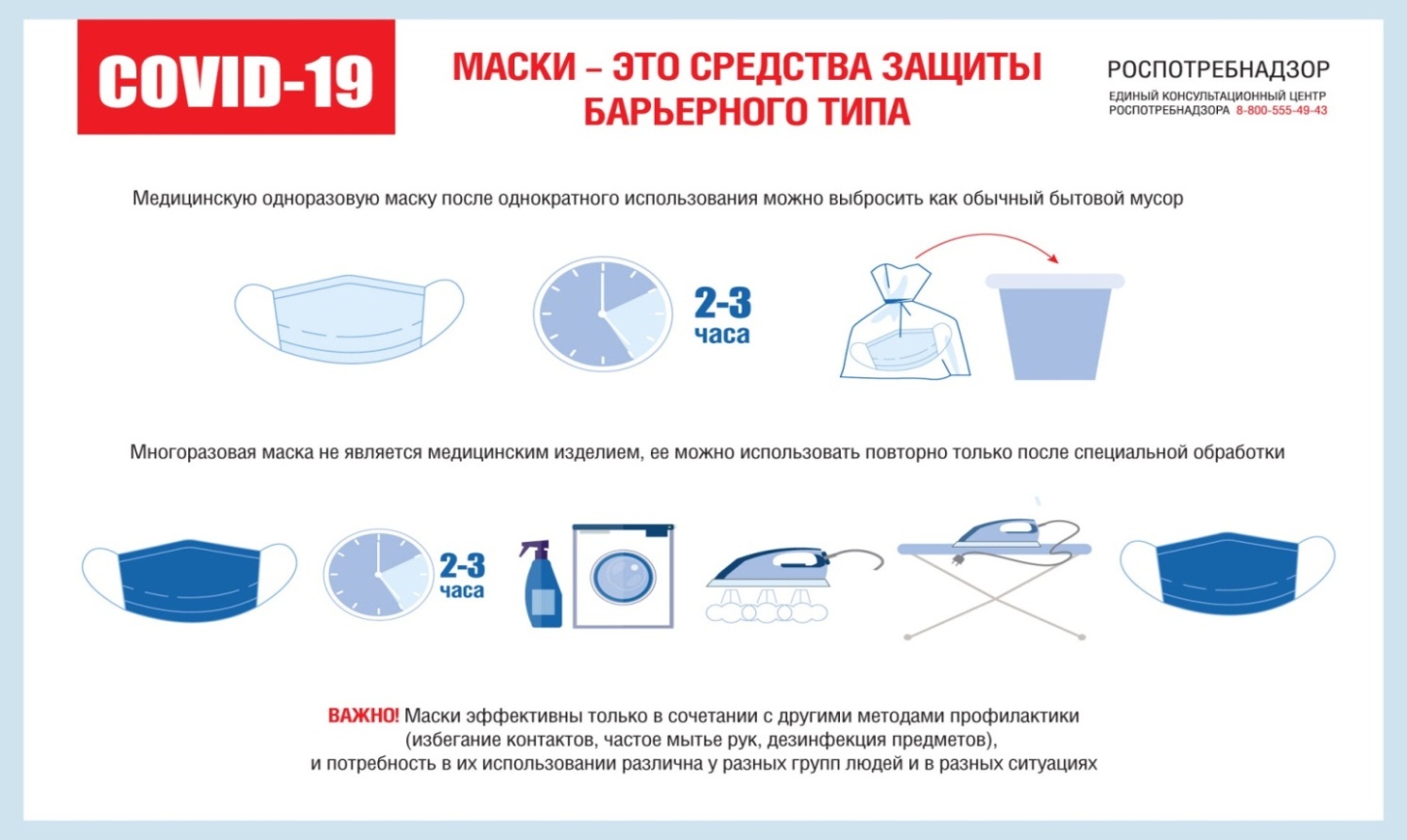 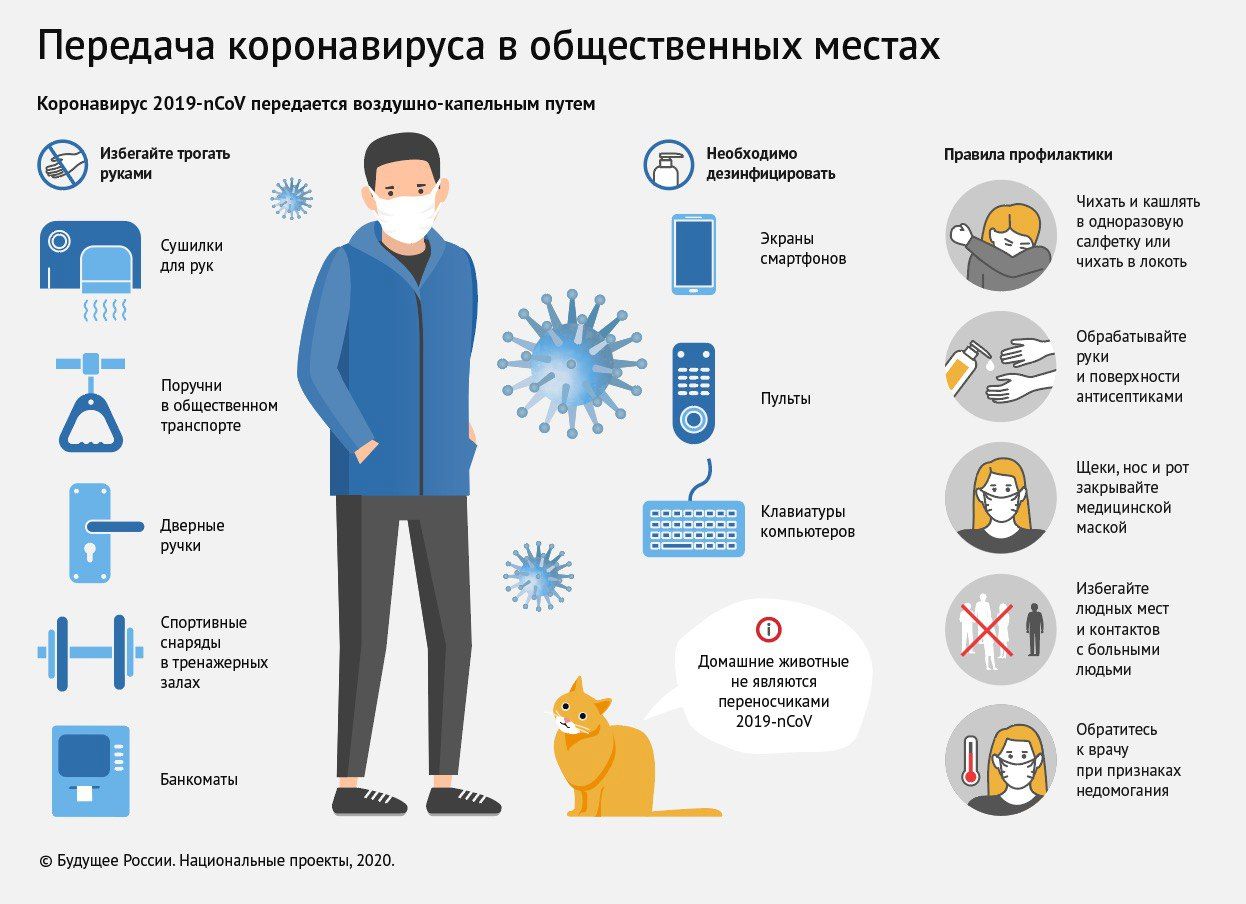 